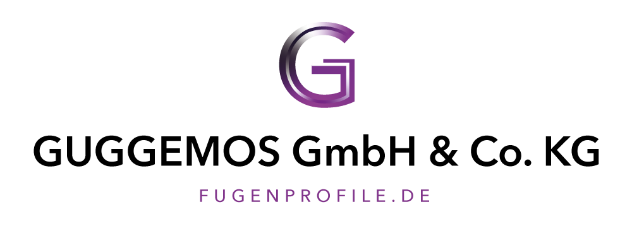 Profilsystem Herkules ERSANAusschreibungstext:
 orange markierte Angaben sind vom Planer auf das jeweilige BV. anzupassen _________ mHerstellen einer Dehnfuge im Bereich von bestehenden Bauteilen auf neue Bauteile mit Schwerlastfugenprofil Herkules ERSANProfilsystem mit verstärktem, zweiteiligem Profilkopf. Werkstoff S355JR mit Sinuswellenschnitt. Fugensystem für ein erschütterungsfreies Überfahren von Flurförderfahrzeugen. Vor Betoneinbau auf oberflächenfertige Höhe der Betonbodenplatte setzen. Bestehendes Bauteil auf 30 mm Tiefe und 200 mm Breite ausstemmen. Kraftschlüssiger Verbund an den bestehenden Bauteilen mittels Schraubanker SA8. Anarbeiten mit Epoxydharzmörtel.Querkraftverdübelung gegen horizontalen und vertikalen Versatz der Bodenplatteanordnen von Bohrlöchern an der Stirnseite des bestehenden BauteilsQuerkraftdübel QK20/25, e = 500 mm, kunststoffbeschichtet(Prüfbericht über Auszugsverhalten der TU München erforderlich)Profilbezeichnung:		Herkules ERSANProfilhöhe:			170 mmProfilkopf:			rostschutzgrundiert / feuerverzinkt / Edelstahl Werkstoff 1.431Querkraftdübel:		Ø 20 mm / Ø 25 mm Länge 400 mmElementlänge:		2500 mm€ __________/ lfm	€  ______________ GesamtBezugsquelle:Guggemos GmbH & Co. KGIglauer Straße 686316 Friedberg OT DerchingTel: +49(0)821/455 969 0Fax +49(0)821/455 969 6service@fugenprofile.dewww.fugenprofile.de